დამტკიცებულია საქართველოს საკონსტიტუციო სასამართლოს პლენუმის 2019 წლის 17 დეკემბრის №119/1 დადგენილებით
 სარჩელის რეგისტრაციის №________________    მიღების თარიღი: _________/__________/____________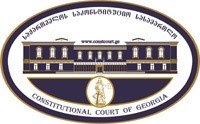 კონსტიტუციური სარჩელის სასარჩელო სააპლიკაციო ფორმასაქართველოს კონსტიტუციის მეორე თავით აღიარებულ ადამიანის ძირითად უფლებებთან და თავისუფლებებთან მიმართებით საქართველოს ნორმატიული აქტის შესაბამისობის შესახებ (საქართველოს კონსტიტუციის მე-60 მუხლის მე-4 პუნქტის „ა“ ქვეპუნქტი და „საქართველოს საკონსტიტუციო სასამართლო შესახებ“ საქართველოს ორგანული კანონის მე-19 მუხლის პირველი პუნქტის „ე“ ქვეპუნქტი).ფორმის შევსების დეტალური ინსტრუქცია და რჩევები შეგიძლიათ იხილოთ საქართველოს საკონსტიტუციო სასამართლოს ვებგვერდზე www.constcourt.ge. სარჩელის ფორმის თაობაზე, კითხვების ან/და რეკომენდაციების არსებობის შემთხვევაში, გთხოვთ, დაგვიკავშირდეთ https://www.constcourt.ge/ka/contact. I 
ფორმალური ნაწილი1. მოსარჩელე/მოსარჩელეები შენიშვნა 2. მოსარჩელის წარმომადგენელი/წარმომადგენლები შენიშვნა 3. სადავო სამართლებრივი აქტ(ებ)ი. შენიშვნა4. მიუთითეთ სადავო ნორმა/ნორმებ. აგრეთვე, მათ გასწვრივ კონსტიტუციური დებულება/დებულებები, რომლებთან მიმართებითაც ითხოვთ სადავო ნორმის არაკონსტიტუციურად ცნობას. შენიშვნა 5. მიუთითეთ საქართველოს კონსტიტუციისა და კანონმდებლობის ნორმები, რომლებიც უფლებას განიჭებთ, მიმართოთ საქართველოს საკონსტიტუციო სასამართლოს.II
კონსტიტუციური სარჩელის საფუძვლიანობა, მოთხოვნის არსი და დასაბუთება1. განმარტებები კონსტიტუციური სარჩელის არსებითად განსახილველად მიღებასთან დაკავშირებით. შენიშვნა1. კონსტიტუციური სარჩელის არსი და დასაბუთება შენიშვნაIII
შუამდგომლობები შენიშვნა 1. შუამდგომლობა მოწმის, ექსპერტის ან/და სპეციალისტის მოწვევის თაობაზე2. შუამდგომლობა სადავო ნორმის მოქმედების შეჩერების თაობაზე3. შუამდგომლობა პერსონალურ მონაცემთა დაფარვის თაობაზე4. შუამდგომლობა/მოთხოვნა საქმის ზეპირი მოსმენის გარეშე განხილვის შესახებ5. სხვა შუამდგომლობები IV
თანდართული დოკუმენტები1. „საქართველოს საკონსტიტუციო სასამართლოს შესახებ“ საქართველოს ორგანული კანონით გათვალისწინებული სავალდებულო დანართები 2. სხვა დანართები შენიშვნა  „საქართველოს საკონსტიტუციო სასამართლოს შესახებ“ საქართველოს ორგანული კანონის 273 მუხლის მე-3 პუნქტის თანახმად, „საკონსტიტუციო სამართალწარმოების მონაწილეები ვალდებული არიან, კეთილსინდისიერად გამოიყენონ თავიანთი უფლებები. საკონსტიტუციო სასამართლოსათვის წინასწარი შეცნობით ყალბი ცნობების მიწოდება იწვევს კანონით გათვალისწინებულ პასუხისმგებლობას“.ლევან ყანდორელაშვილილევან ყანდორელაშვილისახელი, გვარი/დასახელებასახელი, გვარი/დასახელებაპირადი/ საიდენტიფიკაციო № პირადი/ საიდენტიფიკაციო № ტელეფონის ნომერიელექტრონული ფოსტამოქალაქეობა, რეგისტრაციის ადგილიმოქალაქეობა, რეგისტრაციის ადგილიმისამართიმისამართისულხან კომახიძესულხან კომახიძესახელი გვარი/დასახელებასახელი გვარი/დასახელებაპირადი/საიდენტიფიკაციო №ტელეფონის ნომერიელექტრონული ფოსტამისამართიმისამართიმისამართიაქტის დასახელებასისხლის სამართლის კოდექსიმიღების თარიღი22/07/1999მოპასუხის დასახელებასაქართველოს პარლამენტიმოპასუხის მისამართი0118 თბილისი, რუსთაველის გამზირი N8სადავო ნორმატიული აქტი (ნორმა)საქართველოს კონსტიტუციის დებულებასისხლის სამართლის კოდექსის 366-ე მუხლის პირველი ნაწილის ის ნორმატიული შინაარსი, რომლის მიხედვითაც კრიმინალიზებულია სასამართლოს უპატივცემულობა, რაც გამოიხატა სამართალწარმოების მონაწილის შეურაცხყოფით, რომელიც არ განხორციელებულა სასამართლო სხდომის მიმდინარეობისას, ხელს არ უშლის/საფრთხეს არ უქმნის მართლმსაჯულების სრულყოფილ და ეფექტურ განხოციელებას და პროცესის მიმდინარეობასსაქართველოს კონსტიტუციის მე-17 მუხლის პირველი და მეხუთე პუნქტისისხლის სამართლის კოდექსის 366-ე მუხლის პირველი ნაწილის სიტყვები „ისჯება ... თავისუფლების აღკვეთით ვადით ერთ წლამდე“ საქართველოს კონსტიტუციის მე-9 მუხლის მე-2 პუნქტისაქართველოს კონსტიტუციის 31-ე მუხლის პირველი პუნქტი და მე-60 მუხლის მეოთხე პუნქტის ,,ა” ქვეპუნქტი, ,,საქართველოს საკონსტიტუციო სასამართლოს შესახებ” საქართველოს ორგანული კანონის მე-19 მუხლის პირველი პუნქტის ,,ე” ქვეპუნქტი, 39-ე მუხლის პირველი პუნქტის ,,ა” ქვეპუნქტი, 31-ე და 311 მუხლებიარ არსებობს წინამდებარე კონსტიტუციური სარჩელის „საქართველოს საკონსტიტუციო სასამართლოს შესახებ“ საქართველოს ორგანული კანონის 313 -ე მუხლით გათვალისწინებული, საქართველოს საკონსტიტუციო სასამართლოში არსებითად განსახილველად არმიღების საფუძვლები. ა) თავისი ფორმითა და შინაარსით სარჩელი შეესაბამება „საქართველოს საკონსტიტუციო სასამართლოს შესახებ“ საქართველოს ორგანული კანონის 311 მუხლით დადგენილ მოთხოვნებს; ბ) სარჩელი შეტანილია უფლებამოსილი პირების მიერ;მოსარჩელე ლევან ყანდორელაშვილი თბილისის საქალაქო სასამართლოს მოსამართლის 2022 წლის 17 მაისის გამამტყუნებელი განაჩენით დამნაშავედ იქნა ცნობილი საქართველოს სისხლის სამართლის კოდექსის 366-ე მუხლის პირველი ნაწილით და სასჯელის სახედ და ზომად განესაზღვრა 1 (ერთი) წლის ვადით თავისუფლების აღკვეთა.ლევან ყანდორელაშვილის ბრალეულობა განაჩენის მიხედვით გამოიხატება 2019 წლის 4 მარტს, დაახლოებით 13:15 საათზე, თბილისის საქალაქო სასამართლოს N3 სხდომის დარბაზში, ბრალდებულების ლევან ყანდორელაშვილისა და გიორგი ჭალელიშვილის ბრალდების საქმეზე, მოსამართლის მიერ ამ უკანასკნელთა მიმართა გამატყუნებელი განაჩენის გამოცხადებისთნავე, ლევან ყანდორელაშვილმა პროცესის მონაწილე მხარეს  - პროკურორ ლევან ჟორჟოლაძეს მიმართა ღირსების შეურაცმყოფელი სიტყვებით, რითაც გამოხატა სასამართლოს მიმართ უპატივცემულობა.ლევან ყანდორელაშვილი როგორც სადავო ნორმის დარღვევაში ბრალდებული პირი, უკვე მოექცა სადავო ნორმის მოქმედების ქვეშ.  გ) სარჩელში მითითებული სადავო საკითხი საქართველოს კონსტიტუციის მე-2 თავთან მიმართებით არის სასამართლოს განსჯადი.დ) სარჩელში მითითებულ საკითხზე სასამართლოს არ უმსჯელია; ე) სადავო აქტები ექცევიან კონსტიტუციის მე-17 მუხლის პირველი და მე-5 და მე-9 მუხლის მე-2 პუნქტით  დაცულ სფეროში, რის შესახებ მსჯელობა წარმოდგენილია მოთხოვნის დასაბუთების ქვეთავში. ვ) ნორმატიული აქტების იერარქიაში არ არსებობს გასაჩივრებულ ნორმატიულ აქტზე მაღლა მდგომი, სადავო საკითხის მარეგულირებელი, სამართლებრივი აქტი. ზ) კანონით არ არის დადგენილი სასარჩელო ხანდაზმულობის ვადა და შესაბამისად, არც მისი არასაპატიო მიზეზით გაშვების საკითხი დგება დღის წესრიგში;არ გვაქვს„საქართველოს საკონსტიტუციო სასამართლოს შესახებ“ საქართველოს ორგანული კანონის 25-ე მუხლის მე-5 პუნქტის მიხედვით „თუ საკონსტიტუციო სასამართლო მიიჩნევს, რომ ნორმატიული აქტის მოქმედებას შეუძლია ერთ-ერთი მხარისათვის გამოუსწორებელი შედეგები გამოიწვიოს, შეუძლია საქმეზე საბოლოო გადაწყვეტილების მიღებამდე ან უფრო ნაკლები ვადით შეაჩეროს სადავო აქტის ან მისი სათანადო ნაწილის მოქმედება.“საკონსტიტუციო სასამართლომ არაერთ საქმეზე აღნიშნა, რომ „საქართველოს საკონსტიტუციო სასამართლოს შესახებ“ საქართველოს ორგანული კანონის 25-ე მუხლის მე-5 პუნქტით დადგენილია საკონსტიტუციო სამართალწარმოების უმნიშვნელოვანესი მექანიზმი, რომელიც უზრუნველყოფს უფლებების ან საჯარო ინტერესის პრევენციულ დაცვას იმ შემთხვევაში, თუ არსებობს საფრთხე, რომ სადავო ნორმის მოქმედებამ შეიძლება გამოიწვიოს გამოუსწორებელი შედეგი. (საქართველოს საკონსტიტუციო სასამართლოს 2015 წლის 2 ნოემბრის  № 1/6/675 საოქმო ჩანაწერი საქმეზე „შპს სამაუწყებლო კომპანია რუსთავი 2“ და „შპს ტელეკომპანია საქართველო“ საქართველოს პარლამენტის წინააღმდეგ.) საკონსტიტუციო სასამართლოს განმარტებით, „გამოუსწორებელი შედეგის დადგომა ნიშნავს ისეთ ვითარებას, როდესაც ნორმის მოქმედებამ შეიძლება გამოიწვიოს უფლების შეუქცევადი დარღვევა და დამდგარი შედეგის გამოსწორება შეუძლებელი იქნება ნორმის არაკონსტიტუციურად ცნობის შემთხვევაშიც კი. ამასთან, პირს ასეთი შედეგის თავიდან აცილების სხვა სამართლებრივი შესაძლებლობა არ გააჩნია“ (საქართველოს საკონსტიტუციო სასამართლოს 2008 წლის 20 მაისის N1/3/452,453 საოქმო ჩანაწერი საქმეზე „საქართველოს ახალგაზრდა იურისტთა ასოციაცია და საქართველოს სახალხო დამცველი საქართველოს პარლამენტის წინააღმდეგ“, II-2). ასევე, აუცილებელია დადგინდეს მიზეზ-შედეგობრივი კავშირი სადავო ნორმის მოქმედებასა და სავარაუდოდ დამდგარ შედეგებს შორის. მოსარჩელე მიიჩნევს რომ სადაო ნორმის მოქმედების შედეგად მას ადგება მნიშვნელოვანი ზიანი, თბილისის საქალაქო სასამართლოს 2022 წლის 17 მაისის განაჩენით მისჯილი აქვს თავისუფლების აღკვეთა 1 წლის ვადით. სადავო ნორმა თავადაა პასუხისმგებლობის დამდგენი, შესაბამისად მისი მოქმედება პირდაპირ კავშირშია პოტენციურ შედეგთან. მოსარჩელეს მიაჩნია, რომ ნორმის შედეგად მისი უფლება დაირღვევა შეუქცევადად. კერძოდ, სადავო ნორმის არაკონსტიტუციურად ცნობის შემთხვევაშიც კი, მას არ ექნება საშუალება სრულყოფილად აღიდგინოს დარღვეული უფლება. იმ შემთხვევაშიც კი, თუკი საკონსტიტუციო სასამართლო დააკმაყოფილებს წინამდებარე სარჩელს და არაკონსტიტუციურად ცნობს სადავო ნორმას, მოსარჩელემ შესაძლოა საკმაოდ ხანგრძლივი პერიოდი გაატაროს პატიმრობაში. მიუხედავად იმისა, რომ საკონსტიტუციო სასამართლოს გადაწყვეტილება სისხლის სამართლის პროცესის მიხედვით შესაძლოა პირის გათავისუფლების საფუძველი გახდეს, გადაწყვეტილების მიღებამდე მოსარჩელისათვის მიყენებული ზიანი იქნება ძალიან მაღალი ინტენსივობის, რაც უფლების დარღვევას აქცევს შეუქცევადად. გარდა ამისა, მხოლოდ გათავისუფლება ვერ იქნება უფლებრივი მდგომარეობის აღდგენის გარანტი. მოგეხსენებად რომ თავისუფლება, როგორც აუწონადი ღირებულება, რაიმე სახით ანაზღაურებას არ ექვემდებარება. ზიანის ანაზღაურების მექანიზმიც, თავისუფლების უფლების დარღვევის შემთხვევაშიც, არა პირის უფლებაში აღდგენას, არამედ კომპენსაციის სახით მისთვის გარკვეული კეთილდღეობის შექმნას მიემართება, იმ ტანჯვისთვის რაც თავისუფლების უფლების დარღვევას ახლდა თან. ამიტომ, კომპენსაციის მიღების შესაძლებლობა, ფულადი კომპენსაცია ვერ უზრუნველყოფს იმ ზიანის სრულყოფილად ანაზღაურებას, რაც მოსარჩელეს მიადგება თავისუფლების აღკვეთის გახანგძლივების შედეგად. ზიანის ანაზღაურება კონკრეტული საფასურით მხოლოდ მაშინ აღადგენს პირვანდელ მდგომარეობას, როდესაც თავდაპირველი ზიანიც ეკონომიკური ხასიათის იყო. ყოველივე ზემოაღნიშნულზე დაყრდნობით მიგვაჩნია, რომ სადავო ნორმის საფუძველზე არსებობს მოსარჩელის თავისუფლების უფლების შეუქცევადი დარღვევის რეალური საფრთხე, რაც მას გამოუსწორებელ ზიანს მიაყენებს. ამიტომ, მიგვაჩნია, რომ არსებობს სადავო ნორმის მოქმედების შეჩერების საფუძვლები. გთხოვთ, საკონსტიტუციო სასამართლოს მიერ განსახილველ საქმეზე საბოლოო გადაწყვეტილების მიღებამდე შეაჩეროთ მოსარჩელის მიერ სადაოდ გამხდარი ნორმის (საქართველოს სსკ-ის 366-ე მუხლის პირველი ნაწილი) ნორმატიული შინაარსი.   არ გვაქვსარ გვაქვსარ გვაქვსსადავო ნორმატიული აქტის ტექსტიბაჟის გადახდის დამადასტურებელი დოკუმენტიწარმომადგენლობითი უფლებამოსილების დამადასტურებელი დოკუმენტიკონსტიტუციური სარჩელის ელექტრონული ვერსიამოსარჩელის საიდენტიფიკაციო დოკუმენტის ასლითბილისის საქალაქო სასამართლოს 2022 წლის 17 მაისის განაჩენიხელმოწერის ავტორი/ავტორებითარიღიხელმოწერალევან ყანდორელაშვილი06.09.2022